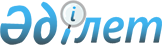 О внесении изменений в решение Павлодарского городского маслихата "О Павлодарском городском бюджете на 2021 – 2023 годы" от 23 декабря 2020 года № 552/73Решение Павлодарского городского маслихата Павлодарской области от 18 ноября 2021 года № 78/11. Зарегистрировано в Министерстве юстиции Республики Казахстан 24 ноября 2021 года № 25350
      Павлодарский городской маслихат РЕШИЛ:
      1. Внести в решение Павлодарского городского маслихата "О Павлодарском городском бюджете на 2021 – 2023 годы" от 23 декабря 2020 года № 552/73 (зарегистрировано в Реестре государственной регистрации нормативных правовых актов под № 7108) следующие изменения:
      пункт 1 изложить в новой редакции: 
       "1. Утвердить Павлодарский городской бюджет на 2021 – 2023 годы согласно приложениям 1, 2 и 3 соответственно, в том числе на 2021 год в следующих объемах:
      1) доходы – 110 987 218 тысяча тенге, в том числе:
      налоговые поступления – 82 663 100 тысяч тенге;
      неналоговые поступления – 3 734 796 тысяч тенге;
      поступления от продажи основного капитала – 6 951 513 тысяч тенге;
      поступления трансфертов – 17 637 809 тысяч тенге;
      2) затраты – 115 892 766 тысяч тенге;
      3) чистое бюджетное кредитование – 2 331 тысяч тенге, в том числе:
      бюджетные кредиты – 4 376 тысяч тенге;
      погашение бюджетных кредитов – 2 045 тысяч тенге;
      4) сальдо по операциям с финансовыми активами – 561 870 тысяч тенге, в том числе:
      приобретение финансовых активов – 561 870 тысяч тенге;
      5) дефицит (профицит) бюджета – - 5 469 749 тысяч тенге;
      6) финансирование дефицита (использование профицита) бюджета – 5 469 749 тысяч тенге.";
      пункт 3-1  изложить в новой редакции:
       "3-1. Учесть, что в городском бюджете на 2021 год предусмотрены целевые текущие трансферты, передаваемые из Павлодарского городского бюджета бюджетам поселка, сельского округа и некоторых сел города Павлодара в следующих объемах:
      33 555 тысяч тенге – целевой бонусный фонд, на выплату бонусов государственным служащим аппарата акимов поселка Ленинский, Кенжекольского сельского округа, cел Павлодарское, Жетекши, Мойылды по результатам оценки их деятельности;
      9 991 тысяча тенге – на повышение заработной платы государственным служащим аппарата акима поселка Ленинский, Кенжекольского сельского округа, сел Павлодарское, Жетекши, Мойылды;
      246 322 тысяч тенге – на средний ремонт дорог в поселке Ленинский, в Кенжекольском сельском округе, в селах Павлодарское, Мойылды, Жетекши;
      35 440 тысяч тенге – на освещение улиц Кенжекольского сельского округа, сел Павлодарское, Жетекши и Мойылды;
      2 280 тысяч тенге – на повышение тарифа за услуги по электроснабжению села Мойылды;
      2 130 тысяч тенге – на разработку проектно – сметной документации по благоустройству парков в Кенжекольском сельском округе и в селе Жетекши;
      10 320 тысяч тенге – на капитальные расходы и содержание подведомственных государственных учреждений и организаций в селе Жетекши;
      5 302 тысяч тенге – на оформление технической документации водопровода в поселке Ленинский;
      1 000 тысяч тенге – на разработку проектно – сметной документации по капитальному ремонту здания акимата Кенжекольского сельского округа;
      100 тысяч тенге – на установку (монтаж) линии автоматической телефонной станции и прокладку кабеля по терминальным точкам в Кенжекольском сельском округе;
      1 458 тысяч тенге – на дезинсекционные работы в Кенжекольском сельском округе;
      26 146 тысяч тенге – на содержание и текущий ремонт комбинированного блок модуля, сетей водоснабжения и канализации в селах Жетекши, Мойылды и поселке Ленинский;
      1 451 тысяча тенге – на демонтаж старых колодцев водоснабжения в селе Павлодарское;
      1 200 тысяч тенге – на оформление правоустанавливающих документов на комплектную трансформаторную подстанцию и линии электропередач в селе Павлодарское;
      872 тысячи тенге – на оплату электроэнергии административного здания аппарата акима поселка Ленинский и села Жетекши;
      3 805 тысяч тенге – на текущий ремонт административного здания аппарата акима поселка Ленинский;
      920 тысяч тенге – на оформление земельных участков в поселке Ленинский;
      62 507 тысяч тенге – на освещение улиц в населенных пунктах в поселке Ленинский, Кенжекольском сельском округе, в селах Павлодарское, Мойылды, Жетекши;
      7 000 тысяч тенге – на благоустройство и озеленение населенных пунктов в поселке Ленинский и селе Павлодарское;
      1 500 тысяч тенге – на разработку проектно – сметной документации по водоотведению талых вод в селе Павлодарское;
      4 819 тысяч тенге – на приобретение дизельного топлива для котельной здания акимата поселка Ленинский;
      1 737 тысяч тенге – на изготовление идентификационных документов селу Жетекши.";
      пункт 4  изложить в новой редакции:
       "4. Учесть, что в Павлодарском городском бюджете на 2021 год предусмотрены целевые текущие трансферты, передаваемые из вышестоящего бюджета бюджетам поселка, сельского округа и некоторых сел в следующем объеме:
      6 236 тысяч тенге – на установление доплат к должностному окладу за особые условия труда управленческому и основному персоналу в организациях культуры и архивных учреждений.";
      пункт 5 изложить в новой редакции:
       "5. Утвердить на 2021 год резерв местного исполнительного органа города Павлодара в сумме 18 164 тысяч тенге.";
      приложение 1 к указанному решению изложить в новой редакции согласно приложению к настоящему решению.
      2. Настоящее решение вводится в действие с 1 января 2021 года. Павлодарский городской бюджет на 2021 год (с изменениями)
					© 2012. РГП на ПХВ «Институт законодательства и правовой информации Республики Казахстан» Министерства юстиции Республики Казахстан
				
      Секретарь Павлодарского городского маслихата 

С. Калижанова
Приложение
к решению Павлодарско
городского маслихата
от 18 ноября 2021 года
№ 78/11Приложение 1
к решению Павлодарского
городского маслихата
от 23 декабря 2020 года
№ 552/73
Категория
Категория
Категория
Сумма (тысяч тенге)
Класс
Класс
Наименование
Сумма (тысяч тенге)
Подкласс
Подкласс
Сумма (тысяч тенге)
Сумма (тысяч тенге)
1
2
3
4
5
1. Доходы
110987218
1
Налоговые поступления 
82663100
01
Подоходный налог
21171675
1
Корпоративный подоходный налог
9947281
2
Индивидуальный подоходный налог
11224394
03
Социальный налог
8077392
1
Социальный налог
8077392
04
Hалоги на собственность
7006327
1
Hалоги на имущество
5198527
3
Земельный налог
502222
4
Hалог на транспортные средства
1305578
05
Внутренние налоги на товары, работы и услуги
46080631
2
Акцизы
44769729
3
Поступления за использование природных и других ресурсов
706531
4
Сборы за ведение предпринимательской и профессиональной деятельности
604371
1
2
3
4
5
08
Обязательные платежи, взимаемые за совершение юридически значимых действий и (или) выдачу документов уполномоченными на то государственными органами или должностными лицами
327075
1
Государственная пошлина
327075
2
Неналоговые поступления
3734796
01
Доходы от государственной собственности
90890
5
Доходы от аренды имущества, находящегося в государственной собственности
89918
9
Прочие доходы от государственной собственности
972
04
 Штрафы, пени, санкции, взыскания, налагаемые государственными учреждениями, финансируемыми из государственного бюджета, а также содержащимися и финансируемыми из бюджета (сметы расходов) Национального Банка Республики Казахстан 
5747
1
Штрафы, пени, санкции, взыскания, налагаемые государственными учреждениями, финансируемыми из государственного бюджета, а также содержащимися и финансируемыми из бюджета (сметы расходов) Национального Банка Республики Казахстан, за исключением поступлений от организаций нефтяного сектора и в Фонд компенсации потерпевшим
5747
06
Прочие неналоговые поступления
3638159
1
Прочие неналоговые поступления
3638159
3
Поступления от продажи основного капитала
6951513
01
Продажа государственного имущества, закрепленного за государственными учреждениями
6320831
1
Продажа государственного имущества, закрепленного за государственными учреждениями
6320831
03
Продажа земли и нематериальных активов
630682
1
Продажа земли
360069
1
2
3
4
5
2
Продажа нематериальных активов
270613
4
Поступления трансфертов 
17637809
02
Трансферты из вышестоящих органов государственного управления
17637809
2
Трансферты из областного бюджета
17637809
Функциональная группа
Функциональная группа
Функциональная группа
Функциональная группа
Функциональная группа
Сумма (тысяч тенге)
Функциональная подгруппа
Функциональная подгруппа
Функциональная подгруппа
Функциональная подгруппа
Сумма (тысяч тенге)
Администратор бюджетных программ
Администратор бюджетных программ
Администратор бюджетных программ
Сумма (тысяч тенге)
Программа
Программа
Сумма (тысяч тенге)
Наименование
Сумма (тысяч тенге)
1
2
3
4
5
6
2. Затраты
115892766
01
Государственные услуги общего характера
2826338
1
Представительные, исполнительные и другие органы, выполняющие общие функции государственного управления
498015
112
Аппарат маслихата района (города областного значения)
34970
001
Услуги по обеспечению деятельности маслихата района (города областного значения)
34592
003
Капитальные расходы государственного органа 
378
122
Аппарат акима района (города областного значения)
463045
001
Услуги по обеспечению деятельности акима района (города областного значения)
391423
003
Капитальные расходы государственного органа
3897
113
Целевые текущие трансферты нижестоящим бюджетам
67725
2
Финансовая деятельность
132500
489
Отдел государственных активов и закупок района (города областного значения)
132500
001
Услуги по реализации государственной политики в области управления государственных активов и закупок на местном уровне
62996
004
Проведение оценки имущества в целях налогообложения
15306
005
Приватизация, управление коммунальным имуществом, постприватизационная деятельность и регулирование споров, связанных с этим 
54198
1
2
3
4
5
6
9
Прочие государственные услуги общего характера
2195823
454
Отдел предпринимательства и сельского хозяйства района (города областного значения)
60182
001
Услуги по реализации государственной политики на местном уровне в области развития предпринимательства и сельского хозяйства
60182
458
Отдел жилищно-коммунального хозяйства, пассажирского транспорта и автомобильных дорог района (города областного значения)
1456160
001
Услуги по реализации государственной политики на местном уровне в области жилищно-коммунального хозяйства, пассажирского транспорта и автомобильных дорог
1010690
067
Капитальные расходы подведомственных государственных учреждений и организаций
63660
113
Целевые текущие трансферты нижестоящим бюджетам
381810
459
Отдел экономики и финансов района (города областного значения)
114424
001
Услуги по реализации государственной политики в области формирования и развития экономической политики, государственного планирования, исполнения бюджета и управления коммунальной собственностью района (города областного значения)
114424
467
Отдел строительства района (города областного значения)
565057
040
Развитие объектов государственных органов
565057
02
Оборона
91941
1
Военные нужды
89688
122
Аппарат акима района (города областного значения)
89688
1
2
3
4
5
6
005
Мероприятия в рамках исполнения всеобщей воинской обязанности
89688
2
Организация работы по чрезвычайным ситуациям
2253
122
Аппарат акима района (города областного значения)
2253
006
Предупреждение и ликвидация чрезвычайных ситуаций масштаба района (города областного значения)
2253
03
Общественный порядок, безопасность, правовая, судебная, уголовно-исполнительная деятельность
337175
9
Прочие услуги в области общественного порядка и безопасности
337175
458
Отдел жилищно-коммунального хозяйства, пассажирского транспорта и автомобильных дорог района (города областного значения)
281222
021
Обеспечение безопасности дорожного движения в населенных пунктах
281222
499
Отдел регистрации актов гражданского состояния района (города областного значения)
55953
001
Услуги по реализации государственной политики на местном уровне в области регистрации актов гражданского состояния
55953
06
Социальная помощь и социальное обеспечение
6005896
1
Социальное обеспечение
896485
451
Отдел занятости и социальных программ района (города областного значения)
896485
005
Государственная адресная социальная помощь
896485
2
Социальная помощь
4422477
451
Отдел занятости и социальных программ района (города областного значения)
3868889
002
Программа занятости
806949
1
2
3
4
5
6
004
Оказание социальной помощи на приобретение топлива специалистам здравоохранения, образования, социального обеспечения, культуры, спорта и ветеринарии в сельской местности в соответствии с законодательством Республики Казахстан
5163
006
Оказание жилищной помощи
12817
007
Социальная помощь отдельным категориям нуждающихся граждан по решениям местных представительных органов
706376
010
Материальное обеспечение детей-инвалидов, воспитывающихся и обучающихся на дому
14167
013
Социальная адаптация лиц, не имеющих определенного местожительства
217984
014
Оказание социальной помощи нуждающимся гражданам на дому
365867
015
Территориальные центры социального обслуживания пенсионеров и инвалидов
4294
017
Обеспечение нуждающихся инвалидов протезно-ортопедическими, сурдотехническими и тифлотехническими средствами, специальными средствами передвижения, обязательными гигиеническими средствами, а также предоставление услуг санаторно-курортного лечения, специалиста жестового языка, индивидуальных помощников в соответствии с индивидуальной программой реабилитации инвалида
1629031
023
Обеспечение деятельности центров занятости населения
106241
458
Отдел жилищно-коммунального хозяйства, пассажирского транспорта и автомобильных дорог района (города областного значения)
553588
1
2
3
4
5
6
068
Социальная поддержка отдельных категорий граждан в виде льготного, бесплатного проезда на городском общественном транспорте (кроме такси) по решению местных представительных органов
553588
9
Прочие услуги в области социальной помощи и социального обеспечения
686934
451
Отдел занятости и социальных программ района (города областного значения)
686934
001
Услуги по реализации государственной политики на местном уровне в области обеспечения занятости и реализации социальных программ для населения
187010
011
Оплата услуг по зачислению, выплате и доставке пособий и других социальных выплат
1898
028
Услуги лицам из групп риска, попавшим в сложную ситуацию вследствие насилия или угрозы насилия
11467
054
Размещение государственного социального заказа в неправительственных организациях
326393
067
Капитальные расходы подведомственных государственных учреждений и организаций
12251
094
Предоставление жилищных сертификатов как социальная помощь 
147000
097
Оплата услуг поверенному агенту по предоставлению жилищных сертификатов (социальная поддержка в виде бюджетного кредита)
915
07
Жилищно-коммунальное хозяйство
24004947
1
Жилищное хозяйство
15452171
458
Отдел жилищно-коммунального хозяйства, пассажирского транспорта и автомобильных дорог района (города областного значения)
14999
005
Снос аварийного и ветхого жилья
14999
1
2
3
4
5
6
463
Отдел земельных отношений района (города областного значения)
374691
016
Изъятие земельных участков для государственных нужд
374691
467
Отдел строительства района (города областного значения)
14521468
003
Проектирование и (или) строительство, реконструкция жилья коммунального жилищного фонда
12018088
004
Проектирование, развитие и (или) обустройство инженерно-коммуникационной инфраструктуры
1592889
098
Приобретение жилья коммунального жилищного фонда
910491
491
Отдел жилищных отношений района (города областного значения)
408233
001
Услуги по реализации государственной политики на местном уровне в области жилищного фонда
195613
006
Обеспечение жильем отдельных категорий граждан
212620
496
Отдел жилищной инспекции и коммунального хозяйства района (города областного значения)
132780
001
Услуги по реализации государственной политики на местном уровне в области коммунального хозяйства и жилищного фонда
132780
2
Коммунальное хозяйство
4888722
467
Отдел строительства района (города областного значения) 
1710930
005
Развитие коммунального хозяйства
2200
006
Развитие системы водоснабжения и водоотведения
2925
058
Развитие системы водоснабжения и водоотведения в сельских населенных пунктах
1705805
496
Отдел жилищной инспекции и коммунального хозяйства района (города областного значения)
3177792
1
2
3
4
5
6
016
Функционирование системы водоснабжения и водоотведения
12148
028
Развитие коммунального хозяйства
180832
029
Развитие системы водоснабжения и водоотведения
2984812
3
Благоустройство населенных пунктов
3664054
458
Отдел жилищно-коммунального хозяйства, пассажирского транспорта и автомобильных дорог района (города областного значения)
3664054
015
Освещение улиц в населенных пунктах
776834
016
Обеспечение санитарии населенных пунктов
349293
017
Содержание мест захоронений и захоронение безродных
40201
018
Благоустройство и озеленение населенных пунктов
2497726
08
Культура, спорт, туризм и информационное пространство
1207345
1
Деятельность в области культуры
456614
455
Отдел культуры и развития языков района (города областного значения)
356614
003
Поддержка культурно-досуговой работы
356614
467
Отдел строительства района (города областного значения) 
100000
011
Развитие объектов культуры
100000
2
Спорт
326300
465
Отдел физической культуры и спорта района (города областного значения)
320762
001
Услуги по реализации государственной политики на местном уровне в сфере физической культуры и спорта
38965
005
Развитие массового спорта и национальных видов спорта 
235698
006
Проведение спортивных соревнований на районном (города областного значения) уровне
29208
1
2
3
4
5
6
007
Подготовка и участие членов сборных команд района (города областного значения) по различным видам спорта на областных спортивных соревнованиях
6101
032
Капитальные расходы подведомственных государственных учреждений и организаций
470
113
Целевые текущие трансферты нижестоящим бюджетам
10320
467
Отдел строительства района (города областного значения) 
5538
008
Развитие объектов спорта
5538
3
Информационное пространство
229273
455
Отдел культуры и развития языков района (города областного значения)
177186
006
Функционирование районных (городских) библиотек
170121
007
Развитие государственного языка и других языков народа Казахстана
7065
456
Отдел внутренней политики района (города областного значения)
52087
002
Услуги по проведению государственной информационной политики
52087
9
Прочие услуги по организации культуры, спорта, туризма и информационного пространства
195158
455
Отдел культуры и развития языков района (города областного значения)
83144
001
Услуги по реализации государственной политики на местном уровне в области развития языков и культуры
49365
032
Капитальные расходы подведомственных государственных учреждений и организаций
27543
113
Целевые текущие трансферты нижестоящим бюджетам
6236
456
Отдел внутренней политики района (города областного значения)
112014
1
2
3
4
5
6
001
Услуги по реализации государственной политики на местном уровне в области информации, укрепления государственности и формирования социального оптимизма граждан
87841
003
Реализация мероприятий в сфере молодежной политики
24173
09
Топливно-энергетический комплекс и недропользование
4546470
1
Топливо и энергетика
4546470
467
Отдел строительства района (города областного значения)
4476266
009
Развитие теплоэнергетической системы
4476266
496
Отдел жилищной инспекции и коммунального хозяйства района (города областного значения)
70204
009
Развитие теплоэнергетической системы
70204
10
Сельское, водное, лесное, рыбное хозяйство, особо охраняемые природные территории, охрана окружающей среды и животного мира, земельные отношения
142629
6
Земельные отношения
141548
463
Отдел земельных отношений района (города областного значения)
141548
001
Услуги по реализации государственной политики в области регулирования земельных отношений на территории района (города областного значения)
96522
003
Земельно-хозяйственное устройство населенных пунктов
45026
9
Прочие услуги в области сельского, водного, лесного, рыбного хозяйства, охраны окружающей среды и земельных отношений
1081
459
Отдел экономики и финансов района (города областного значения)
1081
099
Реализация мер по оказанию социальной поддержки специалистов
1081
1
2
3
4
5
6
11
Промышленность, архитектурная, градостроительная и строительная деятельность
262183
2
Архитектурная, градостроительная и строительная деятельность
262183
467
Отдел строительства района (города областного значения)
116085
001
Услуги по реализации государственной политики на местном уровне в области строительства
116085
468
Отдел архитектуры и градостроительства района (города областного значения)
146098
001
Услуги по реализации государственной политики в области архитектуры и градостроительства на местном уровне
54702
003
Разработка схем градостроительного развития территории района и генеральных планов населенных пунктов
90719
004
Капитальные расходы государственного органа
677
12
Транспорт и коммуникации
5614419
1
Автомобильный транспорт
4210251
458
Отдел жилищно-коммунального хозяйства, пассажирского транспорта и автомобильных дорог района (города областного значения)
4210251
023
Обеспечение функционирования автомобильных дорог
3580239
045
Капитальный и средний ремонт автомобильных дорог районного значения и улиц населенных пунктов
630012
9
Прочие услуги в сфере транспорта и коммуникаций
1404168
458
Отдел жилищно-коммунального хозяйства, пассажирского транспорта и автомобильных дорог района (города областного значения)
1404168
1
2
3
4
5
6
037
Субсидирование пассажирских перевозок по социально значимым городским (сельским), пригородным и внутрирайонным сообщениям
1404168
13
Прочие
898945
3
Поддержка предпринимательской деятельности и защита конкуренции
247850
467
Отдел строительства района (города областного значения)
247850
026
Развитие индустриальной инфраструктуры в рамках Единой программы поддержки и развития бизнеса "Дорожная карта бизнеса-2025"
247850
9
Прочие
651095
459
Отдел экономики и финансов района (города областного значения)
18164
012
 Резерв местного исполнительного органа района (города областного значения) 
18164
467
Отдел строительства района (города областного значения)
632931
077
Развитие инженерной инфраструктуры в рамках Государственной программы развития регионов до 2025 года
632931
14
Обслуживание долга 
588580
1
Обслуживание долга 
588580
459
Отдел экономики и финансов района (города областного значения)
588580
021
Обслуживание долга местных исполнительных органов по выплате вознаграждений и иных платежей по займам из областного бюджета
588580
15
Трансферты
69365898
1
Трансферты
69365898
459
Отдел экономики и финансов района (города областного значения)
69365898
006
Возврат неиспользованных (недоиспользованных) целевых трансфертов
188992
007
Бюджетные изъятия
47686402
1
2
3
4
5
6
024
Целевые текущие трансферты из нижестоящего бюджета на компенсацию потерь вышестоящего бюджета в связи с изменением законодательства
20948906
038
Субвенции
541598
3. Чистое бюджетное кредитование
2331
Бюджетные кредиты
4376
10
Сельское, водное, лесное, рыбное хозяйство, особо охраняемые природные территории, охрана окружающей среды и животного мира, земельные отношения
4376
9
Прочие услуги в области сельского, водного, лесного, рыбного хозяйства, охраны окружающей среды и земельных отношений
4376
459
Отдел экономики и финансов района (города областного значения)
4376
018
Бюджетные кредиты для реализации мер социальной поддержки специалистов
4376
5
Погашение бюджетных кредитов 
2045
01
Погашение бюджетных кредитов 
2045
1
Погашение бюджетных кредитов, выданных из государственного бюджета
2045
4. Сальдо по операциям с финансовыми активами 
561870
Приобретение финансовых активов
561870
13
Прочие
561870
9
Прочие
561870
489
Отдел государственных активов и закупок района (города областного значения)
432100
065
Формирование или увеличение уставного капитала юридических лиц
432100
496
Отдел жилищной инспекции и коммунального хозяйства района (города областного значения)
129770
065
Формирование или увеличение уставного капитала юридических лиц
129770
5. Дефицит (профицит) бюджета
-5469749
1
2
3
4
5
6
6. Финансирование дефицита (использование профицита) бюджета
5469749
7
Поступление займов
5839843
01
Внутренние государственные займы
5839843
2
Договоры займа
5839843
03
Займы, получаемые местным исполнительным органом района (города областного значения)
5839843
16
Погашение займов
5952418
1
Погашение займов
5952418
459
Отдел экономики и финансов района (города областного значения)
5952418
005
Погашение долга местного исполнительного органа перед вышестоящим бюджетом
5952230
022
Возврат неиспользованных бюджетных кредитов, выданных из местного бюджета
188
8
Используемые остатки бюджетных средств
5582324
01
Остатки бюджетных средств
5582324
1
Свободные остатки бюджетных средств
5582324